«УТВЕРЖДАЮ»Генеральный директор ЗАО «СПКБ Техно»_______________/Тугучев М.А./«___» ___________2015 г.ТЕХНИЧЕСКИЕ ТРЕБОВАНИЯНА АВТОМАТИЗАЦИЮ УПРАВЛЕНЧЕСКОГО УЧЁТА НА БАЗЕ ПРОГРАММНОГО ПРОДУКТА «1С:ERP УПРАВЛЕНИЕ ПРЕДПРИЯТИЕМ»Версия 1Разработал: Проектный менеджер 1С Куканов С.И.«СОГЛАСОВАНО»Зам.генерального директораЗАО «СПКБ Техно»_____________  /Руфанов И.Г./«СОГЛАСОВАНО»Руководитель ПЭОЗАО «СПКБ Техно»_____________  /Авлеев А.Б./Подольск2015 г.Общие сведенияПолное наименование системыАвтоматизированная информационная система на базе конфигурации «1С:ERP Управление предприятием»ЗаказчикЗаказчик системы: ЗАО «СПКБ Техно»ИсполнительИсполнитель работ по внедрению Системы определяется по результатам конкурса. Критериями выбора являются:Стоимость проекта внедрения;Система качества внедрения и постпроектного сопровождения, соответствующая стандартам ГОСТ 34, PMBok;Подтверждённый опыт Исполнителя в автоматизации производственных предприятий.Плановые сроки выполнения работНачало: ноябрь 2015Окончание: август 2016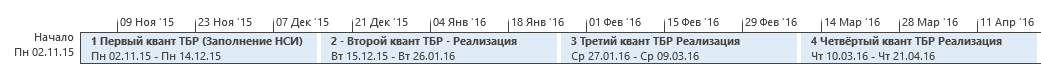 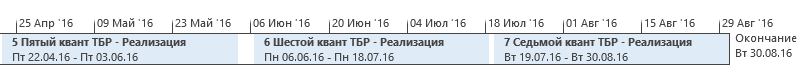 Порядок оформления и предъявления Заказчику результатов работРаботы по внедрению системы выполняются поэтапно в соответствии с планом проекта. По окончании каждого из этапов оформляется Акт выполненных работ.Термины и определения Система – автоматизированная информационная система на базе технологической платформы «1С:Предприятие 8».Перечень принятых сокращенийБП-бизнес-процесс.ПП- программный продукт.ТЗ – техническое задание на доработку конфигурации Системы.НСИ – нормативно-справочная информация.ERP – конфигурация «1С:ERP Управление предприятием»SLA – соглашение об уровне услуг (Договор) с закреплёнными обязанностями по качеству и объёму обслуживания.ТБР – Технология быстрого результата (проектное управление).Характеристика объекта автоматизацииКраткие сведения об объекте автоматизацииОбъектом автоматизации является закрытое акционерное общество «СПКБ-Техно».  Основное направление деятельности - производство и продажа кабельно-проводниковой продукции.ЗАО «СПКБ-Техно» выпускает продукцию огнестойких кабелей для систем охранно-пожарной сигнализации, систем безопасности и телекоммуникаций, информационный и силовой кабель, проволоку.Подсистемы объекта автоматизацииИсследуемые области в части автоматизации и реструктуризации процессов:Условия эксплуатацииТехнические и программные средства Системы должны эксплуатироваться на территории ЗАО «СПКБ-Техно» и с удалённого офиса, расположенного в г. Москва. Планируемое количество пользователей: 50 пользователей.Прогноз одновременной работы в базе для: 20 пользователей.Регламентный документооборот на предприятии: ~2600 документов в месяц.Прогноз общего документооборота: 5000 документов в месяц.Назначение и цели внедрения системыНазначение СистемыСистема внедряется для автоматизированного ведения управленческого учёта ЗАО «СПКБ Техно» в части производственной, технологической, коммерческой специфик предприятия.Цели внедрения СистемыПовышение управляемости предприятияОрганизация единого информационного пространстваОперативное получение управленческих данных из системыИсключение трудоёмких ручных расчетов в Excel и на бумаге.Повышение детализации состояния предприятияТребования к системеОбщие требованияВнедрение автоматизированной информационной системы необходимо выполнить на базе программного продукта ERP. Система должна иметь клиент-серверный вариант с расположением на одном сервере программ «Сервер 1С:Предприятие 8» и «MS SQL». Требования к аппаратному обеспечениюТребования к серверному оборудованию:Требования к клиентскому оборудованию:Требования к программному обеспечениюНа едином сервере должна быть установлена операционная система Windows Server Standart 2012 (Возможно Linux при наличии специалиста с данной компетенцией). Требуемые установленные программы на сервере:1С:Предприятие 8.3. Лицензия на сервер (x86-64)MS SQL Server 2012Протокол связи между программами: MEMORY SHARED.Сохранение данных осуществляется путём автоматического резервирования средствами MS SQL Server 2012 по регламентному расписанию.В целях снижения затрат проекта на программное обеспечение возможна замена СУБД MS SQL на свободно распространяемую Postgre SQL. Экономия будет значительная, но следует понимать, что данная СУБД уступает по производительности. Также система может не обрабатывать некоторые неоптимальные запросы. Как вариант: запустить Postgre SQL и оценить её работоспособность. В неудовлетворительном результате закупить лицензии и программу MS SQL и перейти на эту программу в процессе внедрения или эксплуатации (если проблемы обнаружатся позже).Операционная система для рабочих станций: Windows XP Service Pack 2 и выше.Требования к программно-техническому сопровождениюВ штате организации или по договору SLA (обслуживание программных продуктов) должен быть сотрудник со следующими компетенциями:Требования к основным функциям СистемыЗа основу бизнес-требований взят «План-график по внедрению ERP» (Авлеев А.Б), который дополнен прочими выявленными требованиями в процессе экспресс-обследования.На основании бизнес-требований определяем подсистемы ERP требующие автоматизации: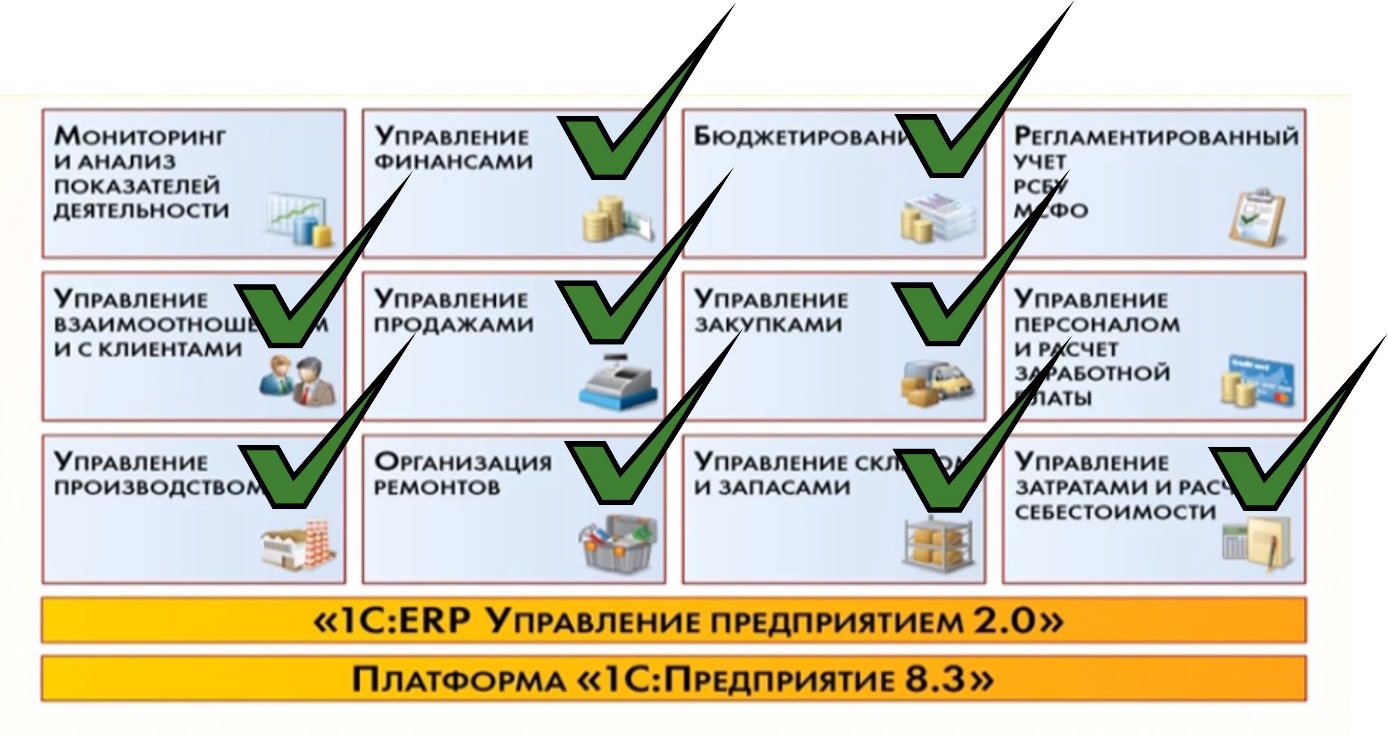 Выбор технологии внедрения Для управления проектами внедрения программных продуктов на платформе 1С:Предприятие, фирма 1С предлагает три технологии:Технология корпоративного внедрения (ТКВ). Технология ориентирована на выполнение масштабных проектов с задействованием большого количества ресурсов и автоматизацией сразу нескольких функциональных областей. Имеет большое количество утверждающей документации. Технология быстрого результата (ТБР). Это технология управления проектами внедрения программных продуктов на базе "1С:Предприятие", направленная на получения быстрых, регулярных и качественных результатов, имеющих ценность для заказчика. Имеет упрощённую структуру регламентных документов и небольшой горизонт планирования. Определяются цели на ближайший квант (месяц).Технология стандартного внедрения (ТСВ). Ориентирована на внедрение типовых решений. В процессе проекта возможны небольшие изменения в конфигурацию.На выбор технологии влияет: масштаб проекта, степень модификации продукта, скорость принятия решений, требования к формализации, размер команды проекта.На основании проведённого экспресс-обследования проекту подходит ТБР. Особенности ТБР:Сокращение сроков выполнения проекта за счет упрощения процедуры составления документации.Низкий уровень затрат из-за исключения некоторых аналитических отчётов, регламентов по стандарту PMBoK.Отсутствие глубокой детализации задания.Частичное (полное) подстраивание бизнес-процессов компании под процессы, реализованные в типовом решении.ОграниченияВ переходный режим сотрудникам предприятия потребуется вести параллельный учёт – прежний (Excel, 1С версия 7.7) и новый (ERP).Регламентированный и кадровый учёт (в том числе, расчёт зарплаты) в автоматизации НЕ участвует.Внедрение кабельного конструктора (PDM-система) НЕ осуществляется в рамках данного проекта, в силу больших трудозатрат.Этапы проведения работ по внедрению СистемыОбщий подходС учётов выбора технологии внедрения ТБР проект разбивается на определённые периоды (кванты) с основной задачей. Рассматривается 7 основных квантов: После проекта внедрения ERP необходимо настроить интеграцию с «1С:Бухгалтерия предприятия 8» и «1С:Зарплата и кадры» с целью исключения параллельного учёта одних и тех же данных.По завершению кванта составляется детальный план-график на следующий этап, где наиболее подробно описываются следующие задачи. До старта проекта описан только первый квант.В каждый квант входят сопроводительные работы:составление детализированного план-графикамоделирование процесса в ERPреализация в системе, доработки ввод в тестовую эксплуатацию (при необходимости)ввод в промышленную эксплуатациюобучение пользователейЗакрывающие документы кванта:подписание протокола (обучения, ввода в эксплуатацию, тестирования)акт выполненных работПредварительный общий план-график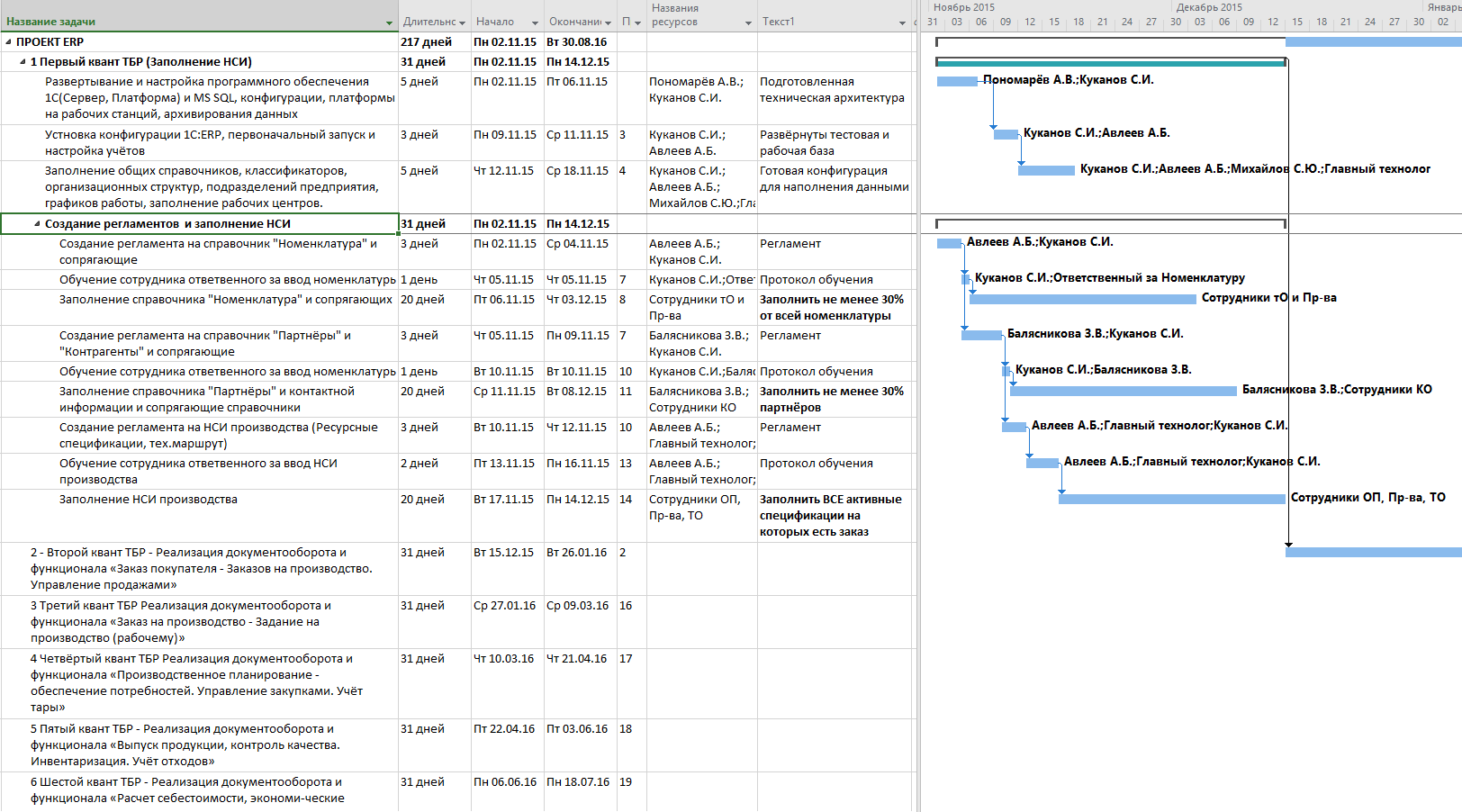 План-график первого кванта работРазработка СистемыРазработка Системы осуществляется Исполнителем в объёме и сроках, закрепленных в план-графиках.  Подготовка системы к эксплуатацииНа этапе подготовки Системы к эксплуатации Исполнитель:Устанавливает копию рабочей базы УПП на сервере Заказчика и на рабочих местах пользователей.Проводит настройку прав доступа групп пользователей к информации и обеспечение безопасности данных Системы.Предоставляет документацию по доработкам.Проводит обучение конечных пользователей (возможно обучение силами Заказчика). Требования к документированиюПредпроектное обследованиеУстав проектаАналитическое моделированиеРазработка технического заданияПлан-график квантаВнедрение СистемыПротокол внутреннего тестирования функционалаМетодика испытания функционалаПодготовка Системы к эксплуатацииПротокол ввода  Системы в опытную эксплуатациюИнструкции пользователей по ролямПлан обученияПротокол обученияПлан ввода Системы в эксплуатациюВвод Системы в эксплуатациюПротокол ввода Системы в эксплуатациюПаспорт проекта№Подсистема1Производственное планирование2Производственный учёт3Бюджетирование+Казначейство4Управление продажами + CRM6Управление закупками7Управление складом и запасами8Управление затратами и расчёт себестоимостиПроцессор: Intel® Xeon® Processor E5-1660 v2, 6 ядерОперативная память: 96 Gb DDR3 1600, (например, 4шт.х16Gb + 4шт.х8Gb)Накопители под данные: 4 диска Intel® SSD DC S3700 Series (400GB, 2.5in SATA 6Gb/s, 25nm, MLC)Накопители для резервных копий: 2 диска hdd Western Digital WD3001FYYGПроцессор: Intel/AMD >= 3.5 МГцОперативная память: >= 4096 MbЖесткий диск160 Гб№Программный продуктКомпетенцииMS SQLСоздание баз данных, первоначальные настройки;Настройки резервного копирования;Управление сеансами, блокировками пользователей.WindowsУстановка/удаление программ;Перезапуск служб;Регистрация компонент в RegEdit;Контроль доступа.Сервер 1С:ПредприятияУправление сеансами, блокировками пользователей.1C:ERPУправление (добавление/изменение/удаление) пользователями системы, в том числе установка ограничений и прав доступа. Участок автоматизацииБизнес-требованияПриоритетАвтоматизация коммерческого отдела в части ручного учёта и бумажного документооборота. Внедрение подсистемы CRM по управлению взаимоотношениями с клиентами.Упразднение ручных расчетов и учёта заявок в Excel.Ввод документов в единой базе с целью получения оперативной информации по план-фактному анализу продаж.Регистрация всех контактов и событий в системе.Формирование отчёта «валовая прибыль».Фиксация всех поступающих заказов по менеджерам, разделение заявок на отклонённые, рассматриваемые и принятые, формирование предварительного пакета заказов с обсчётом материалов, сроков выпуска, загрузки оборудования. Разделение материалов на имеющиеся на складе и приобретаемые. Учёт сроков оплаты, анализ обеспечения тарой, Динамика изменения цен.Фиксация поступившей на склад готовой продукции, методика отгрузки товаров (формирование заказов), учёт скидок и платежей, формирование отчёта продаж, реестр договоров и учёт просрочек по исполнению.Реализация учёта сложного ценообразования со скидками различной категории.Формирование плана производства размещаемого в производственный отдел.Высокий Автоматизированное планирование производства с вариантностью загрузки рабочих центров, потребляемых ресурсов. Автоматизация производственного учёта с учётом кабельной специфики.Упразднение ручных расчетов в Excel  и в рукописных журналах.Хранение НСИ (номенклатуры, технологических маршрутов, рабочих центров, ресурсных спецификаций) в единой базе.Ведение объёмно-календарного и оперативного посменного планирования.Формирование плана производства. Разбивка плана по группам кабелей, центрам переработки, срокам изготовления, с учётом критического пути в сетевом графике, оптимальной загрузки произв. мощностей. Перевод полученных данных в сменные задания и УКВ.Внесение факт. полученных данных с рабочих центров или УКВ.Корректировка ранее полученных расчетов и выдача новых сменных заданий и УКВ.Учёт используемых осн. и вспом. материалов.Комплектация заданий (объединение или разбивка по рабочим центрам)Отслеживание каждого задания по переделам в тех. процессе.Мониторинг загрузки оборудования с учётом обеспечения заказами, сырьём, операторами и т.д.Формирование справки по простоямУчёт расхода давальческого сырьяВедение сопроводительных паспортовУчёт ремонтов и простоев оборудования из-за них.Составление табеля рабочего времени.ВысокийАвтоматизация расчета инженерных (технологических) данных на базе системы PDM.Хранение инженерных данных и расчет параметров изделий в системе PDM. Интеграция данных с программой ERP.НизкийАвтоматизация учёта затрат и себестоимости готовой продукцииНа основании введённой информации расчёт себестоимости готовой продукции.Калькуляция затрат по номенклатурамУтверждение плана производства размещаемого в производственном отделеОбсчет затрат на изготовление, основных и вспом. материалов.Корректировка загрузки оборудования (программа должна иметь возможность дополняться новым заданием и убирать выпущенную продукцию.)Возможность корректировки табеля работы оборудования, учёт продукции с отклонениями по качеству (включая размеры) с изменением себестоимости. Формирование лимитно заборных карт на материалы.ВысокийАвтоматизация учёта закупок и склада. Формирование заявок на закупку в комплексной системе, отслеживание их статуса. План-фактный анализ внутренних заявок.Анализ обеспечения заказов основными и вспом. материалами в режиме реального времени (где произв. центры позволяют). Учёт продукции и материалов, данных по обороту тары, договорных отношений, возвраты, динамики изменения цен поставщиков. Анализ выполнения графика закупок, остатков на складах. Соблюдения принципа ФИФО. Внедрение системы ячеек для учёта и быстрого поиска. Управление складскими операциями (приёмка, перемещение, отгрузка).Составление графика поставки материалов и его корректировка при дополнении/удалении заказов.СреднийВнедрение блока бюджетирования и казначейства.Формирование бюджетов по подразделениям.Электронный контроль платежей.План-фактный анализ бюджетовСреднийНазвание кванта1Ввод и заполнение НСИ2Реализация документооборота и функционала «Заказ покупателя - Заказов на производство. Управление продажами»3Реализация документооборота и функционала «Заказ на производство - Задание на производство (рабочему)»4Реализация документооборота и функционала «Производственное планирование - обеспечение потребностей. Управление закупками. Учёт тары»5Реализация документооборота и функционала «Выпуск продукции, контроль качества. Инвентаризация. Учёт отходов»6Реализация документооборота и функционала «Расчет себестоимости, экономические показатели»7Реализация документооборота и функционала «Бюджетирование-казначейство»НомерНазвание задачиДлительностьНачалоОкончаниеНазвания ресурсовРезультат1.11 Первый квант ТБР (Заполнение НСИ)31 днейПн 02.11.15Пн 14.12.151.1.1   Развертывание и настройка программного обеспечения 1С(Сервер, Платформа) и MS SQL, конфигурации, платформы на рабочих станциях, архивирование данных5 днейПн 02.11.15Пт 06.11.15Пономарёв А.В.;Куканов С.И.Подготовленная техническая архитектура1.1.2   Установка конфигурации 1С:ERP, первоначальный запуск и настройка учётов3 днейПн 09.11.15Ср 11.11.15Куканов С.И.;Авлеев А.Б.Развёрнуты тестовая и рабочая база1.1.3   Заполнение общих справочников, классификаторов, организационных структур, подразделений предприятия, графиков работы, заполнение рабочих центров.5 днейЧт 12.11.15Ср 18.11.15Куканов С.И.;Авлеев А.Б.;Михайлов С.Ю.;Главный технологГотовая конфигурация для наполнения данными1.1.4   Создание регламентов и заполнение НСИ31 днейПн 02.11.15Пн 14.12.151.1.4.1      Создание регламента на справочник "Номенклатура" и сопрягающие3 днейПн 02.11.15Ср 04.11.15Авлеев А.Б.;Куканов С.И.Регламент Номенклатура1.1.4.2      Обучение сотрудника ответственного за ввод номенклатуры1 деньЧт 05.11.15Чт 05.11.15Куканов С.И.;Ответственный за НоменклатуруПротокол обучения1.1.4.3      Заполнение справочника "Номенклатура" и сопрягающих20 днейПт 06.11.15Чт 03.12.15Сотрудники ТО и Пр-ваЗаполнить не менее 30% от всей номенклатуры1.1.4.4      Создание регламента на справочник "Партнёры" и "Контрагенты" и сопрягающие3 днейЧт 05.11.15Пн 09.11.15Балясникова З.В.;Куканов С.И.Регламент Партнёры1.1.4.5      Обучение сотрудника ответственного за ввод номенклатуры1 деньВт 10.11.15Вт 10.11.15Куканов С.И.;Балясникова З.В.Протокол обучения1.1.4.6      Заполнение справочника "Партнёры" и контактной информации и сопрягающие справочники20 днейСр 11.11.15Вт 08.12.15Балясникова З.В.;Сотрудники КОЗаполнить не менее 30% партнёров1.1.4.7      Создание регламента на НСИ производства (Ресурсные спецификации, тех.маршрут)3 днейВт 10.11.15Чт 12.11.15Авлеев А.Б.;Главный технолог;Куканов С.И.Регламент НСИ1.1.4.8      Обучение сотрудника ответственного за ввод НСИ производства2 днейПт 13.11.15Пн 16.11.15Авлеев А.Б.;Главный технолог;Куканов С.И.Протокол обучения1.1.4.9      Заполнение НСИ производства20 днейВт 17.11.15Пн 14.12.15Сотрудники ОП, Пр-ва, ТОЗаполнить ВСЕ активные спецификации, на которых есть заказ